Temat: Odzyskanie przez Polskę niepodległości. 1. Sytuacja międzynarodowa w 1918 r. 	Pod koniec wojny Polacy przystąpili do walki po stronie ententy, co stało się atutem w sprawie niepodległości. Rosja Radziecka odstąpiła od wojny zawierając traktaty brzeskie (II, III 1918 r.), Austro-Węgry skapitulowały w X 1918 r., Niemcy podpisały kapitulację 11 XI. Polaków na Zachodzie reprezentował Komitet Narodowy Polski KNP w Paryżu. 2. Ośrodki niepodległej władzy.Na terenie Królestwa Polskiego działała Rada Regencyjna RR oraz rząd Jana Kucharzewskiego. Z 6/7 XI 1918 r. powołano w Lublinie Tymczasowy Rząd Republiki Polskiej. Premierem został Ignacy Daszyński. Jego program zawierał program trójzaborowej Republiki Polskiej i szeroki wachlarz reform społecznych. Na terenie zaboru austriackiego działała z inicjatywy Wincentego Witosa Polska Komisja Likwidacyjna PKL, która objęła władzę w Krakowie i Galicji Zachodniej. W Poznaniu działała Naczelna Rada Ludowa NRL. Hasła związane z niepodległością spotkały się z protestami polskiej lewicy. Komunistyczna Partia Robotniczej Polski (SDKPiL + PPS-Lewica) liczyła na światową rewolucję.  Józef Piłsudski powołał w 1914 r. Polską Organizację Wojskową POW, jej celem była walka z rosyjskim zaborcą. Jesienią 1918 r. liczyła kilkanaście tysięcy osób. Korzystając ze źródła statystycznego na str. 415., podaj w której armii zaborczej służyło najwięcej Polaków? W austriackiej, milion 270 tys.3. Odzyskanie niepodległości.	10 XI 1918 r. przybył do Warszawy wypuszczony z Magdeburga Józef Piłsudski. Rada Regencyjna przekazała mu władzę wojskową 11 XI i cywilną 14 XI. Podporządkował się mu także Rząd Lubelski. 22 XI powołano rząd Jędrzeja Moraczewskiego (socjalista), a Piłsudski został Tymczasowym Naczelnikiem Państwa i posiadał pełnię władzy. Sam powoływał rząd, każdy akt prawny wymagał jego kontrasygnaty. Rząd Moraczewskiego nie miał poparcia Zachodu, dlatego 16 I 1919 r. powołano nowy rząd, uznawanego przez ententę Ignacego Paderewskiego(str. 418.). Rząd musiał się zmierzyć z konfliktami granicznymi, reprezentacją Polski na konferencji paryskiej, organizacją wojska, ewakuacją wojsk niemieckich oraz z katastrofalną sytuacją gospodarczą kraju. Ujednolicenia wymagało prawo, system dróg i kolei, waluty.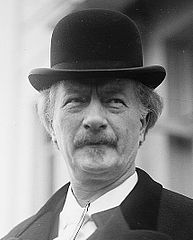 4. Powstanie wielkopolskie 27 XII 1918-16 II 1919 r. 	Po kapitulacji Niemiec powołano w Wielkopolsce Straż Ludową, wykradano z niemieckich magazynów broń. Polski Sejm Dzielnicowy podjął decyzję o zjednoczeniu ziem zaboru pruskiego z Polską. Niemcy, stanowiący około 50% mieszkańców chcieli połączenia tych ziem z Niemcami. 26 XII 1918 do Poznania przyjechał Paderewski, który był owacyjnie witany przez Polaków. Niemcy zbezcześcili polskie flagi i 27 XII rozpoczęły się walki uliczne, które przekształciły się w powstanie. Na czele Armii Wielkopolskiej stanął Józef Dowbór-Muśnicki. Polacy wyzwolili większość Wielkopolski i zdobyli dużo sprzętu wojskowego, Niemców zmuszono do zawarcia 16 II 1919 r. rozejmu w Trewirze, który utrzymywał zdobyte ziemie w rękach Polaków. Traktat wersalski zdecydował o powrocie tych ziem do Polski. Na konferencji sprawę polską popierała Francja. Komisji do Spraw Polskich przewodził Juliusz Cambon. Premier brytyjski David Lloyd George nie chciał zbyt bardzo osłabiać Niemców. Przypomnij postanowienia traktatu w sprawie polskiej. Gen. Józef Haller dokonał 10 II 1920 r. symbolicznych zaślubin Polski z morzem. 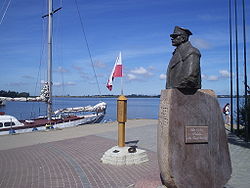 5. Powstania śląskie mapa na str. 421.	W sprawie Śląska miały być przeprowadzone plebiscyty. Niemieckie formacje paramilitarne demolowały siedziby polskich organizacji społecznych, dochodziło do pobić polskich działaczy. W VIII 1919 r. na Śląsku doszło do strajków, które 15 VIII w wyniku ostrzelania polskich górników (zginęło 10 osób) przekształciły się w spontaniczne walki. Siły POW nie otrzymały wsparcia z kraju i I powstanie śląskie, trwające w okresie od 17 do 24 VIII 1919 r., upadło. Na początku 1920 r. na Śląsk przybyły oddziały francuskie, angielskie i włoskie w celu nadzorowania plebiscytów. Siedzibą Międzysojuszniczej Komisji Plebiscytowej było Opole. Wojna polsko-bolszewicka i bitwa warszawska doprowadziły do kolejnych aktów przemocy skierowanych przeciwko Polakom. W nocy z 19/20 VIII 1920 r. wybuchło II powstania śląskie. Mimo sukcesów Polaków walki przerwano 25 VIII. Polsce zagwarantowano mieszany, polsko-niemiecki skład policji.	20 III 1921 r. odbył się plebiscyt. Polacy uzyskali 40,4% głosów, Niemcy 59,6%. Niemcy przywieźli na czas głosowania około 200 tys. osób urodzonych na tych terenach. Polacy niezadowoleni z wyników plebiscytu z 2/3 V 1921 r. wywołali III powstanie śląskie. Dyktatorem był Wojciech Korfanty. Najcięższe walki toczyły się o Górę św. Anny, Polacy odnieśli sukcesy. Walki pod naciskiem państw ententy zakończono 05 VII 1921 r. Końcowa decyzja dotycząc podziału Śląska była dla Polski korzystna. Korzystając ze źródeł na str. 422., rozstrzygnij, czy podział Górnego Śląska był dla Polski korzystny? Tak, dostaliśmy29% terytorium, 46% ludzi, 76% kopalni węgla, 97% rud żelaza, 50% hut żelaza i koksowni. 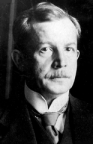 